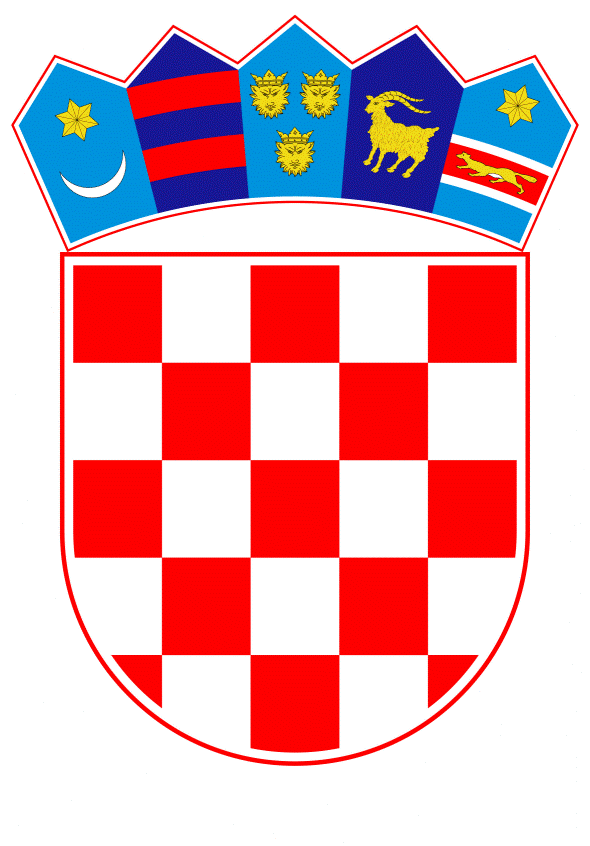 VLADA REPUBLIKE HRVATSKEZagreb, 17. ožujka 2022._________________________________________________________________________________________________________________________________________________________________________________________________________________________________Banski dvori | Trg Sv. Marka 2  | 10000 Zagreb | tel. 01 4569 209 | vlada.gov.hrPrijedlogNa temelju članka 54. stavka 1. Zakona o sustavu državne uprave („Narodne novine“, broj 66/19.), Vlada Republike Hrvatske je na sjednici održanoj _____________ donijelaU R E D B U o izmjenama i dopunama Uredbe o unutarnjem ustrojstvu Ministarstva rada, mirovinskoga sustava, obitelji i socijalne politikeČlanak 1.U Uredbi o unutarnjem ustrojstvu Ministarstva rada, mirovinskoga sustava, obitelji i socijalne politike („Narodne novine“, broj 97/20.), u članku 4. stavku 2. točka 2.4. mijenja se i glasi:„2.4. Sektor za tehničke poslove i zaštitu na radu.“.Članak 2.U članku 7. stavku 1. riječi: „priprema i izrađuje prijedlog godišnjeg plana rada Ministarstva,“ brišu se.Članak 3.Naslov iznad članka 22. i članak 22. mijenjaju se i glase:„2.4. Sektor za tehničke poslove i zaštitu na raduSektor za tehničke poslove i zaštitu na radu obavlja poslove koji se odnose na održavanje, rekonstrukciju i upravljanje imovinom Ministarstva, poslove tekućeg održavanja objekata i  instalacija, sudjeluje u zaključivanju ugovora o zakupu poslovnih prostora za potrebe Ministarstva u suradnji s drugim ustrojstvenim jedinicama i ministarstvom nadležnim za upravljanje državnom imovinom, organizira vođenje očevidnika poslovnih prostora Ministarstva i drugih evidencija iz djelokruga Sektora, obavlja poslove organizacije prijevoza službenih osoba Ministarstva, održavanja službenih automobila te poslove održavanja čistoće, rad čajne kuhinje, planira, organizira i obavlja poslove vezane za zaštitu na radu i sprečavanje ozljeda na radu, profesionalnih bolesti i drugih bolesti u vezi s radom te zaštite radnog okoliša, planira, organizira i provodi protupožarnu zaštitu, te obavlja i druge poslove u okviru svog djelokruga.U Sektoru za tehničke poslove i zaštitu na radu ustrojavaju se:2.4.1. 	Služba za tehničke poslove2.4.2. 	Služba za provođenje zaštite na radu.“.Članak 4.Naslov iznad članka 23. i članak 23. mijenjaju se i glase:„2.4.1. Služba za tehničke posloveSlužba za tehničke poslove obavlja poslove upravljanja objektima i drugom imovinom Ministarstva te tekućim održavanjem objekata i instalacija, vodi i ažurira očevidnik imovine i druge evidencije i dokumentaciju o poslovnim prostorima koje koristi Ministarstvo, obavlja poslove osiguravanja tehničkih uvjeta za rad državnih službenika i namještenika Ministarstva, sudjeluje u izradi tehničke dokumentacije koja se odnosi na javnu nabavu iz djelokruga Službe, vodi evidenciju i kontrolu o utrošku materijala i  sredstva za tekuće održavanje glede obrtničkih i instalaterskih radova, prati izvršenje preuzetih ugovora za izvođenje radova i usluga, poslove organizacije i provedbe preseljenja, poslove upravljanja voznim parkom i održavanja čistoće, priprema i predlaže opće i pojedinačne akte iz svog djelokruga, predlaže mjere za ujednačavanje i standardiziranje procesa rada iz svog djelokruga, priprema podatke iz svog djelokruga za stručne podloge za donošenje poslovnih odluka Ministarstva, te obavlja i druge poslove u okviru svog djelokruga.U Službi za tehničke poslove ustrojava se:2.4.1.1. 	Pododsjek za pomoćno-tehničke poslove.“.Članak 5.Naslov iznad članka 24. i članak 24. mijenjaju se i glase:„2.4.1.1. Pododsjek za pomoćno-tehničke posloveČlanak 24.Pododsjek za pomoćno-tehničke poslove obavlja stručne i tehničke poslove koji se odnose na održavanje službenih automobila, rad čajne kuhinje, obavlja prijevoz državnih dužnosnika i službenika Ministarstva, vodi evidenciju o korištenju i održavanju službenih automobila, organizira opremanje poslovnih prostorija Ministarstva opremom i sredstvima rada, priprema i predlaže opće i pojedinačne akte iz svog djelokruga, predlaže mjere za ujednačavanje i standardiziranje procesa rada iz svog djelokruga, priprema podatke iz svog djelokruga za stručne podloge za donošenje poslovnih odluka Ministarstva, te obavlja i druge poslove u okviru svog djelokruga.“.Članak 6.Naslov iznad članka 25. i članak 25. brišu se.Članak 7.Naslov iznad članka 26. i članak 26. mijenjaju se i glase:„2.4.2. Služba za provođenje zaštite na radu Članak 26.Služba za provođenje zaštite na radu obavlja stručne i tehničke poslove koji se odnose na provođenje mjera zaštite na radu i zaštite od požara, sustavno unaprjeđuje sigurnost i zaštitu zdravlja radnika, radi na sprječavanju ozljeda na radu, profesionalnih bolesti i drugih bolesti u vezi s radom, upozorava na uočene nedostatke glede zaštite na radu, nadzire primjenu općih i posebnih pravila zaštite na radu, organizira osposobljavanja iz područja zaštite na radu, zašite od požara i osposobljavanje radnika za rad na siguran način, sudjeluje u izradi procjene rizika, obavlja poslove zaštite radnog okoliša, organizira deratizaciju, dezinsekciju, dezinfekciju radnih prostorija, ostale poslove vezane uz zaštitu na radu, zaštitu od požara, priprema i predlaže opće i pojedinačne akte iz svog djelokruga, predlaže mjere za ujednačavanje i standardiziranje procesa rada iz svog djelokruga, priprema podatke iz svog djelokruga za stručne podloge za donošenje poslovnih odluka Ministarstva, te obavlja i druge poslove u okviru svog djelokruga.“.Članak 8.Naslov iznad članka 27. i članak 27. brišu se.Članak 9.U članku 28. stavku 1. riječi: „vodi evidenciju, prati i analizira podatke o privremenom zapošljavanju“ zamjenjuju se riječima: „vodi evidenciju agencija za privremeno zapošljavanje, evidentira, prati i analizira podatke o privremenom zapošljavanju“.Stavak 2. mijenja se i glasi:„U Upravi za rad i zaštitu na radu ustrojavaju se:3.1. 	Sektor za rad3.2. 	Sektor za kolektivne radne odnose i europsku i međunarodnu suradnju na području rada3.3. 	Sektor za zaštitu na radu.“.Članak 10.Naslov iznad članka 29. i članak 29. mijenjaju se i glase:„3.1. Sektor za radČlanak 29.Sektor za rad obavlja normativne i druge stručne poslove u vezi s normativnim aktivnostima i praćenjem primjene propisa iz područja rada, izrađuje izvješća, studije i pravne analize iz područja radnog prava, vodi evidenciju agencija za privremeno zapošljavanje, utemeljenih radničkih vijeća te evidentira i analizira podatke o privremenom zapošljavanju, o radničkim vijećima, izrađuje izvješća, studije i analize o primjeni propisa i položaju radnika te na temelju istih daje prijedloge vezane uz razvoj radnog zakonodavstva, priprema nacrte prijedloga zakona i prijedloge drugih propisa, te mišljenja u vezi s provedbom propisa iz područja radnog prava, radi na preuzimanju i provedbi pravne stečevine Europske unije iz djelokruga Sektora, izrađuje pisane upute upravnom tijelu županije, odnosno Grada Zagreba u čijem je djelokrugu obavljanje povjerenih poslova državne uprave koji se odnose na poslove rada, prati i analizira propise, konvencije i preporuke Međunarodne organizacije rada, Vijeća Europe i Europske unije, nacionalnu i međunarodnu sudsku praksu iz djelokruga Sektora, sudjeluje u izradi godišnjeg plana rada, prati provođenje akata strateškog planiranja i akcijskih planova iz djelokruga, sudjeluje u planiranju državnog proračuna i u izradi provedbenog programa Ministarstva; te obavlja i druge poslove u okviru svog djelokruga.U Sektoru za rad ustrojavaju se:3.1.1. 	Služba za rad3.1.2. 	Služba za unaprjeđenje i razvoj radnog zakonodavstva.“.Članak 11.Članak 31. mijenja se i glasi:„Služba za unaprjeđenje i razvoj radnog zakonodavstva obavlja pravno analitičke poslove vezane uz primjenu radnog zakonodavstva, izrađuje izvješća, studije i analize iz područja radnog prava, primjene propisa i položaja radnika te na temelju istih daje prijedloge vezane uz razvoj radnog zakonodavstva, obavlja poslove vezane uz evidenciju agencija za privremeno zapošljavanje te vodi evidenciju i analizira podatke o privremenom zapošljavanju, vodi evidenciju i analizira podatke o utemeljenim radničkim vijećima, izrađuje periodička izvješća o privremenom zapošljavanju i o utemeljenim radničkim vijećima, prati konvencije i preporuke Međunarodne organizacije rada, Vijeća Europe i Europske unije te međunarodne ugovore iz djelokruga Službe, prati nacionalnu i međunarodnu sudsku praksu vezanu uz primjenu propisa iz područja rada, priprema stručne podloge za izradu izvješća o provedbi konvencija Međunarodne organizacije rada na području radnog zakonodavstva, sudjeluje u izradi akata strateškog planiranja iz djelokruga te obavlja i druge poslove u okviru svog djelokruga.“.Članak 12.Naslov iznad članka 32. i članak 32. mijenjaju se i glase:„3.2. Sektor za kolektivne radne odnose i europsku i međunarodnu suradnju na području radaČlanak 32.Sektor za kolektivne radne odnose i europsku i međunarodnu suradnju na području rada u suradnji sa Samostalnim sektorom za koordinaciju europskih poslova i međunarodne suradnje, obavlja normativne, upravne i druge stručne poslove u vezi s normativnim aktivnostima i praćenjem primjene propisa o kolektivnim radnim odnosima i propisima vezanim uz minimalnu plaću te neprijavljeni rad, pruža tehničku potporu Stručnom povjerenstvu za praćenje i analizu kretanja minimalne plaće, provodi aktivnosti u vezi preuzimanja i provedbe pravne stečevine Europske unije iz djelokruga Sektora, rješava u upravnim stvarima u prvostupanjskom postupku o registraciji udruga utemeljenih u skladu s odredbama Zakona o radu: sindikata, udruga poslodavaca, udruga sindikata više razine i udruga poslodavaca više razine koji djeluju na području Republike Hrvatske ili na području dvije ili više županija, rješava u upravnim stvarima u drugostupanjskom postupku o registraciji udruga utemeljenih u skladu s odredbama Zakona o radu: sindikata, udruga poslodavaca, udruga sindikata više razine i udruga poslodavaca više razine koji djeluju na području jedne županije, vodi registar udruga utemeljenih u skladu s odredbama Zakona o radu, obavlja normativne i upravne poslove na području reprezentativnosti udruga poslodavaca i sindikata i vodi evidenciju reprezentativnih sindikata, pruža administrativnu i stručnu pomoć za primjenu propisa iz područja reprezentativnosti, priprema odgovore i sudjeluje u upravnim sporovima pokrenutim protiv upravnih akata o registraciji udruga i reprezentativnosti udruga, obavlja normativne, stručne i upravne poslove u vezi s radnicima upućenim na rad u Republiku Hrvatsku u okviru transnacionalnog pružanja usluga, obavlja poslove nacionalne kontaktne točke za informacije o upućivanju radnika u Republiku Hrvatske u okviru transnacionalnog pružanja usluga i održava informativnu web-stranicu za upućene radnike, vodi i koordinira međuresornu radnu skupinu koja prati primjenu propisa o upućivanju radnika u Republiku Hrvatsku, prati propise konvencije i preporuke Međunarodne organizacije rada, Vijeća Europe, Europske unije i ostale međunarodne ugovore iz djelokruga Sektora, izrađuje stručne analize i prijedloge za potpisivanje višestranih međunarodnih ugovora na području rada koje usvajaju Međunarodna organizacija rada i Vijeće Europe, priprema normativne prijedloge o ratifikaciji potpisanih međunarodnih ugovora na području rada, izvještava o primjeni višestranih međunarodnih ugovora na području rada kojih je Republika Hrvatska strankom, prati provođenje akata strateškog planiranja i akcijskih planova iz djelokruga, provodi aktivnosti vezane uz planiranje i provedbu projekata Europske unije i drugih međunarodnih organizacija u područjima u djelokrugu Sektora, sudjeluje u planiranju državnog proračuna i u izradi provedbenog programa Ministarstva, te obavlja i druge poslove u okviru svog djelokruga.U Sektoru za kolektivne radne odnose i europsku i međunarodnu suradnju na području rada ustrojavaju se:3.2.1. 	Služba za kolektivne radne odnose 3.2.2. 	Služba za europsku i međunarodnu suradnju na području rada.“.Članak 13.Naslov iznad članka 33. i članak 33. mijenjaju se i glase:„3.2.1. Služba za kolektivne radne odnose Članak 33.Služba za kolektivne radne odnose obavlja normativne, upravne i druge stručne poslove u vezi s normativnim aktivnostima i praćenjem primjene propisa o kolektivnim radnim odnosima i propisima vezanim uz minimalnu plaću te neprijavljeni rad, sudjeluje u projektima i provodi kampanje sprječavanja neprijavljenoga rada, pruža tehničku potporu Stručnom povjerenstvu za praćenje i analizu kretanja minimalne plaće, provodi aktivnosti u vezi preuzimanja i provedbe pravne stečevine Europske unije iz djelokruga Službe, vodi registar udruga utemeljenih u skladu sa Zakonom o radu i vodi evidenciju sklopljenih kolektivnih ugovora, priprema nacrte zakona i drugih propisa iz djelokruga Službe, izrađuje mišljenja u vezi s provedbom propisa iz djelokruga Službe, rješava u upravnim stvarima u prvostupanjskom postupku o registraciji udruga utemeljenih u skladu s odredbama Zakona o radu: sindikata, udruga poslodavaca, udruga sindikata više razine i udruga poslodavaca više razine koji djeluju na području Republike Hrvatske ili na području dvije ili više županija, rješava u upravnim stvarima u drugostupanjskom postupku o registraciji udruga utemeljenih u skladu s odredbama Zakona o radu: sindikata, udruga poslodavaca, udruga sindikata više razine i udruga poslodavaca više razine koji djeluju na području jedne županije, vodi registar udruga utemeljenih u skladu s odredbama Zakona o radu, obavlja normativne i upravne poslove na području reprezentativnosti udruga poslodavaca i sindikata, vodi evidenciju reprezentativnih sindikata, pruža administrativnu i stručnu pomoć Povjerenstvu za utvrđivanje reprezentativnosti za primjenu propisa iz područja reprezentativnosti, priprema odgovore i sudjeluje u upravnim sporovima pokrenutim protiv upravnih akata o registraciji udruga i reprezentativnosti udruga, vodi evidencije o reprezentativnim sindikatima, prati propise konvencije i preporuke Međunarodne organizacije rada, Vijeća Europe, Europske unije i ostale međunarodne ugovore iz djelokruga Službe te sudjeluje u radu odgovarajućih međunarodnih tijela, provodi aktivnosti vezane uz planiranje i provedbu projekata Europske unije i drugih međunarodnih organizacija u područjima u okviru svoje nadležnosti, te obavlja i druge poslove u okviru svog djelokruga.“.Članak 14.Naslov iznad članka 34. i članak 34. mijenjaju se i glase:„3.2.2. Služba za europsku i međunarodnu suradnju na području radaČlanak 34.Služba za europsku i međunarodnu suradnju na području rada u suradnji sa Samostalnim sektorom za koordinaciju europskih poslova i međunarodne suradnje prati propise, konvencije i preporuke Međunarodne organizacije rada, Vijeća Europe, Europske unije i ostale međunarodne ugovore iz područja rada, obavlja stručne poslove vezane uz sudjelovanje u radu navedenih međunarodnih tijela, prati usklađenost radnoga zakonodavstva Republike Hrvatske s višestranim međunarodnim ugovorima, izrađuje stručne analize i prijedloge za potpisivanje višestranih međunarodnih ugovora na području rada koje usvajaju Međunarodna organizacija rada, Vijeće Europe i Ujedinjeni narodi, priprema odgovore na pritužbe, vodi aktivnosti i priprema stručne podloge te normativne prijedloge o ratifikaciji potpisanih međunarodnih ugovora na području rada, izvještava o primjeni višestranih međunarodnih ugovora na području rada kojih je Republika Hrvatska strankom, sudjeluje u radu odgovarajućih međunarodnih tijela i provedbi projekata iz djelokruga Službe, obavlja normativne, stručne i upravne poslove u vezi s radnicima upućenim na rad u Republiku Hrvatsku u okviru transnacionalnog pružanja usluga, Služba obavlja upravne i stručne poslove kontaktne točke za europsku administrativnu suradnju radi zaštite i ostvarivanja zakonom zajamčenih prava iz radnog odnosa radnika upućenih na rad u Republiku Hrvatsku u okviru transnacionalnog pružanja usluga, te koordinira sva tijela u čijoj se nadležnosti nalaze propisi koji se tiču upućenih radnika, izrađuje i ažurira nacionalnu mrežnu stranicu s ciljem javne dostupnosti tih podataka te surađuje putem Informacijskog sustava unutarnjeg tržišta (IMI) elektroničkog sustava razmjene informacija na jedinstvenom tržištu, pruža potrebnu stručnu pomoć i surađuje s drugim nadležnim tijelima kao i s istovrsnim tijelima u drugim državama te obavlja i druge poslove u okviru svog djelokruga rada.“.Članak 15.U članku 41. iza riječi: „vođenja evidencija“ brišu se riječi: „agencija za privremeno zapošljavanje i“.Članak 16.U članku 112. stavku 1. iza riječi: „Republika Hrvatska;“ dodaju se riječi: „obavlja poslove upravljanja imovinom i poboljšanja infrastrukture u sustavu socijalne skrbi;“.U stavku 2. točki 8.4. točka na kraju briše se i dodaje se nova točka 8.5. koja glasi:„8.5. 	Sektor za upravljanje imovinom i poboljšanje infrastrukture u sustavu socijalne skrbi.“.Članak 17.Članak 115. mijenja se i glasi:„Služba za podršku organizacije rada pružatelja usluga i udomiteljstvo obavlja poslove koji se odnose na izradu nacrta prijedloga zakona, drugih propisa i akata u nadležnosti Službe; izrađuje analize i prijedloge mišljenja u postupku davanja suglasnosti za zapošljavanje kod pružatelja socijalnih usluga kojima je osnivač Republika Hrvatska; sudjelovanje u ocjeni opravdanosti ulaganja za poboljšanje infrastrukture pružatelja socijalnih usluga, hitne intervencije i nabavu opreme manje vrijednosti iz sredstava državnog proračuna i prihoda za posebne namjene Ministarstva; sudjeluje u rješavanju u prvom stupnju u postupku utvrđivanja uvjeta za pružanje socijalnih usluga; pruža infrastrukturnu i organizacijsku podršku i izrađuje plan zapošljavanja i plan investicija pružatelja socijalnih usluga čiji je osnivač Republika Hrvatska; obavlja poslove koji se odnose na rješavanje u prvom stupnju o postupcima osnivanja javnih ustanova socijalne skrbi; obavlja poslove koji prethode davanju suglasnosti na opće akte pružatelja socijalnih usluga kojima je osnivač Republika Hrvatska; vodi evidencije o poslovima iz nadležnosti Službe; surađuje u pripremi, provedbi, i praćenju projekata za odobravanje financijskih potpora iz fondova Europske unije, kao i projekata i programa udruga iz područja rada Službe, određuje potreban broj udomitelja za obavljanje udomiteljstva kao zanimanja u skladu s mrežom socijalnih usluga za svaku kalendarsku godinu; koordinira imenovanje povjerenstava za izbor udomitelja za obavljanje udomiteljstva kao zanimanja za svaku jedinicu područne (regionalne) samouprave, odnosno Grada Zagreba; obavlja stručne i administrativne poslove vezane uz dodjelu Nagrade udomiteljima; izrađuje izvješća iz područja rada, postavlja i ostvaruje ciljeve i mjere iz djelokruga Službe; sudjeluje u planiranju državnog proračuna, te obavlja i druge poslove u okviru svog djelokruga.“.Članak 18.U članku 116. riječi: „vodi evidenciju i izdaje potvrde iz Evidencije odgojnih mjera izrečenih maloljetnicima/mlađim punoljetnicima za kaznena djela i prekršaje;“ brišu se.Članak 19.Članak 123. mijenja se i glasi:„Služba za zaštitu djece, mladih i obitelji u riziku obavlja poslove koji se odnose na sudjelovanje u izradi nacrta prijedloga zakona, drugih propisa i akata iz djelokruga Službe; pruža pravnu i stručnu pomoć centrima za socijalnu skrb i pružateljima socijalnih usluga za djecu, mlade i obitelji u riziku u primjeni propisa ili strateških dokumenata iz područja rada; obavlja poslove vezane uz zaštitu, djece, mladih i obitelji u riziku; prati stanje, sudjeluje u izradi mišljenja na dokumente tijela Europske unije iz područja zaštite djece od svih oblika nasilja, djece u migraciji i djece bez pratnje; obavlja poslove vezane uz unaprjeđenje zaštite i tretmana djece s teškoćama u razvoju, djece i mladih s problemima u ponašanju i/ili u sukobu sa zakonom, djece izložene riziku od trgovanja ljudima i djece bez pratnje; predlaže i provodi mjere za suzbijanje nasilja nad ženama i nasilja u obitelji, nasilja nad i među djecom, planira i koordinira provođenje alternativnih sankcija za mlade, te prevenciju i tretman obitelji u riziku; analizira i unaprjeđuje udomiteljstvo za djecu, koordinira osiguravanje stručne podrške udomiteljskim obiteljima i druge aktivnosti između centara za socijalnu skrb, pružatelja usluga i udomitelja; daje mišljenja i sudjeluje u izradi planova transformacije, deinstitucionalizacije i prevencije institucionalizacije pružatelja socijalnih usluga za djecu i mlade u suradnji sa nadležnim Sektorom; sudjeluje u izradi plana razvoja pružatelja socijalnih usluga za djecu i mlade u suradnji s nadležnim Sektorom; upravlja i razvija aplikaciju u kojoj se vodi Evidencija odgojnih mjera izrečenih maloljetnicima/mlađim punoljetnicima za kaznena djela i prekršaje; izdaje potvrde iz Evidencije odgojnih mjera izrečenih maloljetnicima/mlađim punoljetnicima za kaznena djela i prekršaje; sudjeluje u radu međuresornih tijela; pruža stručnu podršku pružateljima usluga za djecu i mlade i obiteljima u riziku; sudjeluje u znanstveno-istraživačkim projektima u području nadležnosti iz djelokruga rada Službe; sudjeluje na sastancima na međunarodnoj razini iz djelokruga rada Službe; surađuje u pripremi, provedbi i praćenju projekata za odobravanje financijskih potpora iz fondova Europske unije, kao i projekata i programa udruga iz područja rada Službe; postupa po predstavkama i pritužbama građana te upitima drugih tijela, putem nadležnih tijela ispituje osnovanost predstavki i pritužbi izrađuje izvješća iz područja rada, postavlja i ostvaruje ciljeve i mjere iz djelokruga Sektora, sudjeluje u planiranju državnog proračuna, te obavlja i druge poslove u okviru svog djelokruga.“.Članak 20.Iza članka 128. dodaju se naslovi iznad članaka i članci 128.a do 128.c koji glase:„8.5. Sektor za upravljanje imovinom i poboljšanje infrastrukture u sustavu socijalne skrbiČlanak 128.aSektor za upravljanje imovinom i poboljšanje infrastrukture u sustavu socijalne skrbi obavlja poslove vezane uz održavanje, rekonstrukciju, izgradnju i opremanje ustanova socijalne skrbi kojima je osnivač Republika Hrvatska, poslove koji se odnose na upravljanje imovinom ustanova socijalne skrbi, pružanje stručne podrške u realizaciji projekata Europskog fonda za regionalni razvoj (EFRR) ustanova socijalne skrbi, obavlja poslove koji se odnose na upravljanje poslovnim prostorima koje koriste ustanove socijalne skrbi, pruža stručnu podršku u realizaciji EFRR projekata, te obavlja i druge poslove u okviru svog djelokruga.U Sektoru za upravljanje imovinom i poboljšanje infrastrukture u sustavu socijalne skrbi ustrojavaju se:8.5.1. 	Služba za poboljšanje infrastrukture u sustavu socijalne skrbi 8.5.2. 	Služba za upravljanje imovinom i pružanje stručne podrške u realizaciji EFRR projekata.8.5.1. Služba za poboljšanje infrastrukture u sustavu socijalne skrbi Članak 128.bSlužba za poboljšanje infrastrukture u sustavu socijalne skrbi sudjeluje u izradi prijedloga plana državnog proračuna vezano uz ulaganja u ustanove socijalne skrbi kojima je osnivač Republika Hrvatska za koje se sredstva osiguravaju u državnom proračunu i prihoda za posebne namjene Ministarstva, daje stručna mišljenja prilikom izrade planova ustanova socijalne skrbi o opravdanosti ulaganja koja imaju karakter tekućeg i investicijskog održavanja, sudjeluje u izradi plana nabave u dijelu kapitalnih ulaganja u ustanove socijalne skrbi, sudjeluje u pripremi postupaka javne nabave vezanih za održavanje, rekonstrukciju, izgradnju i opremanje ustanova socijalne skrbi, kontrolira kvalitetu i usklađenost tehničke dokumentacije (projekte i troškovnike) za provedbu postupaka javne nabave u skladu s propisima o javnoj nabavi, sudjeluje u provedbi postupaka javne nabave i izradi ugovora iz svoje nadležnosti, kontrolira namjensko trošenje sredstava planiranih za kapitalna ulaganja, prati izvršenje preuzetih ugovora za izvođenje radova i opremanje građevina ustanove socijalne skrbi do konačnog izvršenja ugovora i sudjeluje u primopredaji radova i opreme, prati potrošnju energije u ustanovama socijalne skrbi te prati energetsku obnovu građevina, izrađuje sva propisana izvješća i analize iz svoje nadležnosti, te obavlja i druge poslove u okviru svog djelokruga.8.5.2. Služba za upravljanje imovinom i pružanje stručne podrške u realizaciji EFRR projekataČlanak 128.cSlužba za upravljanje imovinom i pružanje stručne podrške u realizaciji EFRR projekata obavlja poslove koji se odnose na upravljanje poslovnim prostorima koje koriste ustanove socijalne skrbi, surađuje s ministarstvom nadležnim za upravljanje državnom imovinom, državnim odvjetništvom i drugim javnopravnim tijelima u poslovima vezanim za imovinu, vodi propisane očevidnike, predlaže i vodi druge evidencije iz svog djelokruga, priprema i predlaže opće i pojedinačne akte iz svog djelokruga, predlaže mjere za ujednačavanje i standardiziranje procesa rada iz svog djelokruga, priprema podatke iz svog djelokruga za stručne podloge za donošenje poslovnih odluka Ministarstva, prikuplja podatke i vodi evidenciju imovine ustanova socijalne skrbi kojima je osnivač Republika Hrvatska, predlaže mjere za gospodarenje istom, daje stručna mišljenja o načinu provedbe propisa, uputa i općih smjernica glede stjecanja, upravljanja i otuđenja imovine, koordinira i prati provedbu godišnjih i višegodišnjih projekata financiranih iz europskih strukturnih i investicijskih fondova u području socijalne skrbi kroz suradnju s Koordinacijskim tijelom, upravljačkim tijelima, Tijelom za ovjeravanje, Posredničkim tijelom razine 2 te krajnjim korisnicima projekata Europske unije, sudjeluje u pripremi Poziva koji se odnose na EFRR projekte ustanova socijalne skrbi, sudjeluje pri vrednovanju prijedloga projekata ustanova socijalne skrbi te daje potrebne suglasnosti za prijavu istih, donosi odluke o financijskoj omotnici, prati provedbu projekata za koji su sklopljeni ugovori o dodjeli bespovratnih sredstava, daje potrebna stručna tumačenja i mišljenja, daje smjernice i upute, daje suglasnosti na provođenje postupaka javne nabave vrijednosti iznad iznosa propisanog statutom ustanove za potrebe provedbe EFRR projekta, osigurava financijska sredstva iz državnog proračuna kod neprihvatljivih troškova ili nedostatnih sredstava, u provedbi projekata surađuje s drugim ustrojstvenim jedinicama Ministarstva te s Ministarstvom regionalnoga razvoja i fondova Europske unije i Središnjom agencijom za financiranje i ugovaranje programa i projekata Europske unije i ministarstvom nadležnim za državnu imovinu, izrađuje potrebne analize i izvješća, izrađuje prijedlog plana državnog proračuna vezano uz planiranje sredstava iz EFRR te sredstava iz Državnog proračuna za neprihvatljive troškove ili nedostatna sredstava za provedbu EFRR projekata, te obavlja i druge poslove u okviru svog djelokruga.“.Članak 21.U članku 146. dodaje se stavak 2. koji glasi:„U Samostalnom sektoru za reviziju i nadzor medicinskog vještačenja ustrojavaju se:12.1. 	Služba za reviziju ocjena radne sposobnosti12.2. 	Služba za nadzor i kontrolu medicinskog vještačenja.“.Članak 22.Iza članka 146. dodaju se naslovi iznad članaka i članci 146.a i 146.b koji glase:„12.1. Služba za reviziju ocjena radne sposobnostiČlanak 146.aSlužba za reviziju ocjena radne sposobnosti obavlja poslove revizije nalaza i mišljenja vijeća vještaka i viših vještaka Zavoda za vještačenje, profesionalnu rehabilitaciju i zapošljavanje osoba s invaliditetom u postupku medicinskog vještačenja radne sposobnosti, o utvrđenom smanjenju radne sposobnosti uz preostalu radnu sposobnost, djelomičnom ili potpunom gubitku radne sposobnosti, te potpunom gubitku radne sposobnosti člana obitelji osiguranika, odnosno profesionalnoj ili općoj nesposobnosti za rad prema posebnom propisu iz sustava mirovinskog osiguranja, a na temelju kojih se stječe pravo prema Zakonu o mirovinskom osiguranju; provodi analizu i izvješćivanje o obavljenim revizijama, kao i statističku obradu relevantnih podataka; provodi ujednačavanje kriterija u postupku medicinskog vještačenja radne sposobnosti, uz dodatne edukacije, te osigurava jedinstvenu provedbu zakona i drugih propisa iz svog djelokruga; provodi administrativne poslove vezane uz obavljanje poslova revizije nalaza i mišljenja vijeća vještaka i viših vještaka Zavoda za vještačenje, profesionalnu rehabilitaciju i zapošljavanje osoba s invaliditetom u postupku medicinskog vještačenja radne sposobnosti osiguranika, te obavlja i druge poslove u okviru svog djelokruga.12.2. Služba za nadzor i kontrolu medicinskog vještačenjaČlanak 146.bSlužba za nadzor i kontrolu medicinskog vještačenja obavlja poslove nadzora nad tijelima vještačenja Zavoda za vještačenje, profesionalnu rehabilitaciju i zapošljavanje osoba s invaliditetom, ako za to utvrdi potrebu, poslove nadzora i kontrole ranije stečenih prava iz mirovinskog osiguranja prema ranije važećim propisima, a povodom anonimnih/neanonimnih prijava, odnosno posebnih odluka, kontrolnih pregleda po službenoj dužnosti, kao i ciljane provjere utvrđenih skupina predmeta; provodi analizu i izvješćivanje o obavljenim nadzorima, te osigurava jedinstvenu provedbu zakona i drugih propisa iz svog djelokruga; provodi administrativne poslove vezane uz obavljanje poslova nadzora i kontrole medicinskog vještačenja, te obavlja i druge poslove u okviru svog djelokruga.“.Članak 23.Članak 147. mijenja se i glasi:„Samostalni sektor za socijalno partnerstvo obavlja organizacijske, administrativno-tehničke i druge poslove za potrebe nacionalnog Gospodarsko-socijalnog vijeća i njegovih stalnih i povremenih radnih tijela, vodi aktivnosti u vezi koordinacije i posredovanja u cilju boljeg razvitka tripartitnog socijalnog dijaloga i partnerstva u Republici Hrvatskoj, od lokalne do nacionalne razine, organizira i vodi poslove vezane uz postupke osiguranja administrativne potpore pregovaračkom odboru Vlade Republike Hrvatske u kolektivnom pregovaranju o sklapanju temeljnog kolektivnog ugovora za službenike i namještenike u javnim službama i kolektivnog ugovora za državne službenike i namještenike, surađuje i pruža stručnu pomoć koordinatorima za socijalni dijalog u tijelima državne uprave i koordinira suradnju tijela državne uprave i socijalnih partnera na nacionalnoj razini, koordinira aktivnosti i pruža stručnu pomoć aktivnostima gospodarsko-socijalnih vijeća u jedinicama lokalne i područne (regionalne) samouprave, pruža stručnu pomoć u radu i osnivanju sektorskih socijalnih vijeća, vodi i obavlja administrativne poslove vezane uz postupak obveznoga mirenja u kolektivnim radnim sporovima, vodi listu miritelja u kolektivnim radnim sporovima koju utvrđuje Gospodarsko-socijalno vijeće i evidenciju postupaka obveznog mirenja u kolektivnim radnim sporovima, pruža stručnu pomoć organizacijama socijalnih partnera u okviru svog djelokruga, obavlja poslove vezane uz praćenje kretanja prosječnih plaća na nacionalnoj i sektorskoj razini, priprema stručne analize i obavlja druge aktivnosti vezane uz unaprjeđenje politike plaća, pruža analitičku podršku u postupcima kolektivnog pregovaranja za službenike i namještenike u javnim službama te za državne službenike i namještenike, izrađuje analitičke pripreme temeljem Informacijskog sustava za centralni obračun plaća i upravljanje ljudskim potencijalima (COP i HRM), priprema simulacije i prati financijske i pravne učinke sklopljenih kolektivnih ugovora putem Izvještajnog sustava za podršku procesima kolektivnog pregovaranja i praćenja učinaka primjene kolektivnih ugovora, priprema i provodi projekte u okviru svoje nadležnosti, sudjeluje u izradi godišnjeg plana rada, prati provođenje akata strateškog planiranja i akcijskih planova iz djelokruga, sudjeluje u planiranju državnog proračuna i u izradi provedbenog programa Ministarstva, te obavlja i druge poslove u okviru svog djelokruga.U Samostalnom sektoru za socijalno partnerstvo ustrojavaju se:13.1. 	Služba za socijalno partnerstvo 13.2. 	Služba za praćenje politike plaća.“.Članak 24.Iza članka 147. dodaju se naslovi iznad članaka i članci 147.a i 147.b koji glase:„13.1. Služba za socijalno partnerstvoČlanak 147.aSlužba za socijalno partnerstvo obavlja organizacijske, administrativno-tehničke i druge poslove za potrebe nacionalnog Gospodarsko-socijalnog vijeća i njegovih stalnih i povremenih radnih tijela, obavlja poslove u vezi koordinacije i posredovanja u cilju boljeg razvitka tripartitnog socijalnog dijaloga i partnerstva u Republici Hrvatskoj, od lokalne do nacionalne razine, organizira i vodi poslove vezane uz postupke osiguranja administrativne potpore pregovaračkom odboru Vlade Republike Hrvatske u kolektivnom pregovaranju o sklapanju temeljnog kolektivnog ugovora za službenike i namještenike u javnim službama i kolektivnog ugovora za državne službenike i namještenike, surađuje i pruža stručnu pomoć koordinatorima za socijalni dijalog u tijelima državne uprave i koordinira suradnju tijela državne uprave i socijalnih partnera na nacionalnoj razini, koordinira aktivnosti i pruža stručnu pomoć aktivnostima gospodarsko-socijalnih vijeća u jedinicama lokalne i područne (regionalne) samouprave, pruža stručnu pomoć u radu i osnivanju sektorskih socijalnih vijeća, vodi i obavlja administrativne poslove vezane uz postupak obveznog mirenja u kolektivnim radnim sporovima, vodi listu miritelja u kolektivnim radnim sporovima koju utvrđuje Gospodarsko- socijalno vijeće i evidenciju postupaka obveznog mirenja u kolektivnim radnim sporovima, pruža stručnu pomoć organizacijama socijalnih partnera u okviru svog djelokruga, te obavlja i druge poslove iz svog djelokruga rada.13.2. Služba za praćenje politike plaćaČlanak 147.bSlužba za praćenje politike plaća obavlja poslove vezane uz praćenje kretanja prosječnih plaća na nacionalnoj i sektorskoj razini, priprema stručne analize i obavlja druge aktivnosti vezane uz unaprjeđenje politike plaća, pruža analitičku podršku u postupcima kolektivnog pregovaranja za službenike i namještenike u javnim službama te za državne službenike i namještenike, izrađuje analitičke pripreme temeljem Informacijskog sustava za centralni obračun plaća i upravljanje ljudskim potencijalima (COP i HRM), priprema simulaciju i praćenje financijskih i pravnih učinaka sklopljenih kolektivnih ugovora putem Izvještajnog sustava za podršku procesima kolektivnog pregovaranja i praćenja učinaka primjene kolektivnih ugovora, priprema i provodi projekte u okviru svoje nadležnosti, prati provođenje akata strateškog planiranja i akcijskih planova iz djelokruga, te obavlja i druge poslove u okviru svog djelokruga rada.“.Članak 25.U cijelom tekstu Uredbe o unutarnjem ustrojstvu Ministarstva rada, mirovinskoga sustava, obitelji i socijalne politike („Narodne novine“, broj 97/20.) riječi: „strateškog plana“ zamjenjuju se riječima: „provedbenog programa“.Članak 26.Mijenja se tabelarni prikaz okvirnog broja državnih službenika i namještenika potrebnih za obavljanje poslova iz djelokruga Ministarstva.Novi tabelarni prikaz okvirnog broja državnih službenika i namještenika potrebnih za obavljanje poslova iz djelokruga Ministarstva je sastavni dio ove Uredbe.Članak 27.Ministar rada, mirovinskoga sustava, obitelji i socijalne politike, uz prethodnu suglasnost tijela državne uprave nadležnog za službeničke odnose, uskladit će Pravilnik o unutarnjem redu Ministarstva rada, mirovinskoga sustava, obitelji i socijalne politike s odredbama ove Uredbe u roku od 30 dana od dana njezinog stupanja na snagu.Članak 28.Ova Uredba stupa na snagu osmoga dana od dana objave u „Narodnim novinama“.KLASA: URBROJ: Zagreb, PREDSJEDNIK
mr. sc. Andrej PlenkovićOKVIRNI BROJ DRŽAVNIH SLUŽBENIKA I NAMJEŠTENIKA MINISTARSTVA RADA, MIROVINSKOGA SUSTAVA, OBITELJI I SOCIJALNE POLITIKEO B R A Z L O Ž E NJ EUnutarnje ustrojstvo Ministarstva rada, mirovinskoga sustava, obitelji i socijalne politike uređeno je Uredbom o unutarnjem ustrojstvu Ministarstva rada, mirovinskoga sustava, obitelji i socijalne politike, objavljenom u Narodnim novinama, broj 97/20.	Ovim Prijedlogom uredbe o izmjenama i dopunama Uredbe o unutarnjem ustrojstvu Ministarstva rada, mirovinskoga sustava, obitelji i socijalne politike (u daljnjem tekstu: Prijedlog uredbe), zbog povezivanja srodnih poslova i novih poslova te u tom smislu učinkovitije organizacije rada i potrebe osnaživanja inspekcijskog nadzora u sustavu socijalne skrbi, predlaže se djelomična promjena unutarnjeg ustrojstva i promjena djelokruga i broj izvršitelja pojedinih unutarnjih ustrojstvenih jedinicama. Predlaže se povećanje okvirnog broja državnih službenika i namještenika, s dosadašnjih 591 na 604 izvršitelja. Povećanje okvirnog broja državnih službenika i namještenika za 13 izvršitelja odnosi se na povećanje broja izvršitelja u Samostalnom sektoru za upravni i inspekcijski nadzor u socijalnoj skrbi, tako da se broj izvršitelja s dosadašnjih 25 povećava na 38 izvršitelja. U odnosu na unutarnje ustrojstvene jedinice dodaje se jedan sektor i šest službi, s tim da se četiri službe ustrojavaju zbog usklađivanja s člankom 9. stavkom 1. podstavkom 1. Uredbe o općim pravilima za unutarnje ustrojstvo tijela državne uprave („Narodne novine“, broj 70/19), a ukidaju se dva odjela.	Slijedom navedenog, Prijedlogom uredbe predlaže se izdvajanje poslova upravljanja imovinom i poboljšanja infrastrukture ustanova socijalne skrbi iz Glavnog tajništva u djelokrug Uprave za obitelj i socijalnu politiku te se predlaže preustroj, promjena naziva i djelokruga sadašnjeg Sektora za upravljanje imovinom i tehničke poslove u Sektor za tehničke poslove i zaštitu na radu, uz smanjenje broja izvršitelja s dosadašnjih 20 na 17 izvršitelja. U navedenom Sektoru ustrojavaju se Služba za tehničke poslove s Pododsjekom za pomoćno-tehničke poslove unutar Službe i ukupno 11 izvršitelja te Služba za provođenje zaštite na radu, s pet izvršitelja, sukladno odredbi članka 9. stavka 5. Uredbe o općim pravilima za unutarnje ustrojstvo tijela državne uprave, jer niža razina ustrojavanja u hijerarhijskom smislu ne bi mogla odgovoriti na specifičnost i složenost poslova, a navedeni broj izvršitelja dovoljan je za obavljanje poslova iz djelokruga. Naime, u Ministarstvu je zaposleno preko 450 osoba, koji rade na pet lokacija. Odredbama članak 17. stavka 1. i 2. Zakona o zaštiti na radu („Narodne novine“, broj 71/04, 118/14 i 96/18) propisana je obveza poslodavca da organizira i provodi zaštitu na radu, vodeći pri tome računa o prevenciji rizika te obavještavanju, osposobljavanju, organizaciji i sredstvima rada, da provodi prevenciju u svim radnim postupcima, u organizaciji rada i upravljanju radnim postupcima, pri čemu mora osigurati radnicima najveću moguću razinu zaštite na radu. Također, u djelokrugu navedene Službe je i zaštita od požara i zaštita radnog okoliša. Pored toga, u pojedinim unutarnjim ustrojstvenim jedinicama u cilju racionalizacije predlaže se smanjenje broja izvršitelja te se u Glavnom tajništvu ukupno smanjuje broja izvršitelja za sedam izvršitelja odnosno s dosadašnjih 103 na 96 izvršitelja.	Nadalje, predlaže se poslove vođenja evidencije agencija za privremeno zapošljavanje, koji se sada obavljaju u Upravi za tržište rada i zapošljavanje dodati u djelokrug Uprave za rad i zaštitu na radu, s obzirom da Uprava za rad i zaštitu na radu vodi evidenciju, prati i analizira podatke o privremenom zapošljavanju te se radi efikasnijeg praćenja poslova privremenog zapošljavanja predlaže objedinjavanje povezanih poslova. Obavljanje navedenih poslova dodaje se u djelokrug Službe za unaprjeđenje i razvoj radnog zakonodavstva, unutar Sektora za radne odnose, koji mijenja naziv u Sektor za rad, istovremeno poslovi koji se odnose na neprijavljeni rad i pružanje tehničke potpore Stručnom povjerenstvu za praćenje i analizu kretanja minimalne plaće prebacuju se u Sektor za kolektivne radne odnose i međunarodnu suradnju na području rada te se usklađuje djelokruga istih. Također, predlaže se promjena naziva Sektora za kolektivne radne odnose i međunarodnu suradnju na području rada u Sektor za kolektivne radne odnose i europsku i međunarodnu suradnju na području rada te službi unutar Sektora i to Službe za kolektivne radne odnose i administrativnu suradnju u području upućivanja radnika u Službu za kolektivne radne odnose i Službe za međunarodnu suradnju na području rada u Službu za europsku i međunarodnu suradnju na području rada te se usklađuje djelokrug istih. 	U Upravi za obitelj i socijalnu politiku u pojedinim unutarnjim ustrojstvenim jedinicama jasnije se definiraju poslovi koji se obavljaju u istima. Nadalje, predlaže se ustrojavanje novog Sektora za upravljanje imovinom i poboljšanje infrastrukture u sustavu socijalne skrbi, s dvije službe za obavljanje poslova upravljanja imovinom i poboljšanja infrastrukture ustanova socijalne skrbi, koji su se obavljali u Glavnom tajništvu, s obzirom da su poslovi socijalne skrbi primarno u nadležnosti navedene Uprave te će isto ubrzati i pojednostaviti davanje mišljenja na planove ustanova socijalne skrbi o opravdanosti ulaganja koja imaju karakter tekućeg i investicijskog održavanja, odobravanja i praćenja kapitalnih ulaganja u ustanove socijalne skrbi. Naime, člankom 288. Zakona o socijalnoj skrbi („Narodne novine“, broj 18/22), propisano je da Republika Hrvatska osigurava u državnom proračunu sredstva, između ostalog, za financiranje rashoda domova socijalne skrbi čiji je osnivač Republika Hrvatska, a sukladno odredbi članka 175. stavka 2. istog Zakona, prava i obveze osnivača ustanova socijalne skrbi, kojima je osnivač Republika Hrvatska, ima ministarstvo nadležno za poslove socijalne skrb. Nadalje, u cilju veće iskorištenosti sredstava EU fondova u ustanovama socijalne skrbi proširuje se djelokrug te se ovim Prijedlogom dodaju poslovi pružanja stručne podrške u realizaciji projekata Europskog fonda za regionalni razvoj (EFRR) u ustanovama socijalne skrbi. Zbog specifičnosti i složenosti poslova, predlaže se ustrojavanje službi s pet izvršitelja, sukladno odredbi članka 9. stavka 5. Uredbe o općim pravilima za unutarnje ustrojstvo tijela državne uprave, jer niža razina ustrojavanja u hijerarhijskom smislu ne bi mogla odgovoriti na zahtjevne i složene poslove, a navedeni broj izvršitelja dovoljan je za obavljanje poslova iz djelokruga službi. Pored toga, u Službi za zaštitu  djece, mladih i obitelji u riziku smanjuje se broj izvršitelja s dosadašnjih šest na pet izvršitelja.Slijedom navedenog, predlaže se u Upravi za obitelj i socijalnu politiku povećanje broja izvršitelja s dosadašnjih 80 na 90 izvršitelja.Nadalje, radi usklađivanja s Uredbom o općim pravilima za unutarnje ustrojstvo tijela državne uprave, predlaže se preustroj Samostalnog sektora za reviziju i nadzor medicinskog vještačenja, na način da se u Samostalnom sektoru ustrojavaju dvije službe,  s pet izvršitelja, sukladno odredbi članka 9. stavka 5. navedene Uredbe, jer niža razina ustrojavanja u hijerarhijskom smislu ne bi mogla odgovoriti na zahtjevne i složene poslove, a navedeni broj izvršitelja dovoljan je za obavljanje poslova iz djelokruga službi.Također, predlaže se preustroj Samostalnog sektora za socijalno partnerstvo, radi dodavanja novih poslova te usklađivanja s Uredbom o općim pravilima za unutarnje ustrojstvo tijela državne uprave proširivanje djelokruga, na način da se ustrojavaju dvije službe s pet izvršitelja, sukladno odredbi članka 9. stavka 5. navedene Uredbe, jer niža razina ustrojavanja u hijerarhijskom smislu ne bi mogla odgovoriti na zahtjevne i složene poslove, a navedeni broj izvršitelja dovoljan je za obavljanje poslova iz djelokruga službi. Novi poslovi koji će se obavljati u navedenom Samostalnom sektoru odnose se na praćenje kretanja plaća te poslove vezane uz unaprjeđenje politike plaća i analitičke podrška u postupcima kolektivnog pregovaranja za javne i državnu službu. Naime, jačanje socijalnog partnerstva jedan je od prioriteta Vlade Republike Hrvatske te se očekuje da će analiza i praćenje kretanja plaća te planiranje aktivnosti u skladu s kretanjima, pridonijeti kvaliteti kolektivnog pregovaranja u suradnji sa socijalnim partnerima i predlaganju aktivnosti i mjera za djelovanje u području politike plaća.Slijedom navedenog, predlaže se u Samostalnom sektoru za socijalno partnerstvo povećanje broja izvršitelja s dosadašnjih 10 na 11 izvršitelja.Nadalje, Prijedlogom uredbe predlaže se povećanje okvirnog broja izvršitelja u Samostalnom sektoru za upravni i inspekcijski nadzor u socijalnoj skrbi za 13 izvršitelja odnosno s dosadašnjih 25 na 38 izvršitelja i to za jednog izvršitelja neposredno u Samostanom sektoru te za 12 izvršitelja u Službi za inspekcijski nadzor odnosno s dosadašnjih 18 na 30, što je neophodno zbog velikog broja subjekata nad kojima Služba provodi nadzor. Naime, sukladno članku 268. Zakona o socijalnoj skrbi, inspekcijski nadzor provodi se nad primjenom i izvršavanjem zakona, drugih propisa te općih i pojedinačnih akata, nad stručnim radom obiteljskog centra, doma socijalne skrbi, centra za pružanje usluga u zajednici, centra za pomoć u kući te druge pravne osobe ili fizičke osobe koje obavljaju djelatnost socijalne skrbi, sukladno ovome Zakonu i propisu kojim se uređuje udomiteljstvo. U 2020. godini provedeno je 380 inspekcijskih nadzora, dok je u 2021. godini provedeno 1.104 nadzora, a u 2022. godini planirano je provesti 1.500 inspekcijskih nadzora, što s postojećim brojem izvršitelja nije moguće.Naime, pružanje socijalnih usluga i njihova kvaliteta jedan su od najosjetljivijih izazova u području socijalne skrb. U cilju povećanja kvalitete rada pružatelja u brizi za najosjetljivije socijalne skupine neophodno je obavljati kontrolu nad istima, redovito i kontinuirano, uključujući redovni, kontrolni i izvanredni nadzor. Kontinuirani inspekcijski nadzor doprinosi jačanju sustava socijalne skrbi, s obzirom da pored represivnih mjera uključuje preventivne mjere prema pružateljima socijalnih usluga. U Republici Hrvatskoj ukupno je registrirano 3.497 pružatelja socijalnih usluga, a neke od najčešće utvrđenih nepravilnosti u inspekcijskim nadzorima su: prekobroj korisnika s obzirom na licenciju, nepotpisani ugovori o smještaju od strane korisnika, smještaj realiziran bez sklapanja ugovora o smještaju, nedostatak radnika sukladno Katalogu socijalnih usluga, rad radnika bez ugovora o radu, rad radnika bez licencije (samostalnog odobrenja za rad ili završenog tečaja o osposobljavanju nadležnog tijela ili komore), primjena mjera prisila prema korisnicima, za obiteljske domove utvrđeno je da predstavnik doma ne živi na adresi doma sukladno važećim zakonskim odredbama, nepravilnosti u vođenju dokumentacije, rad bez licencije. Nesporno je da jačanje sustava socijalne skrbi u dijelu inspekcijskog nadzora doprinosi smanjenju rizika za širenje rada na crno, kao i kontinuiranoj kontroli pružatelja socijalnih usluga u svrhu poboljšanja kvalitete i standarda rada (zapošljavanje potrebnog kadra, ispunjavanje adekvatnih uvjeta prostora i opreme, osiguravanje adekvatne brige i skrbi primjerene korisničkoj skupini u skladu sa zakonskim normama), osobito kod najosjetljivije skupine korisnika socijalne skrbi. Pored toga, izvršitelji inspekcijskog nadzora u svojem radu prema pružateljima socijalnih usluga djeluju i kao savjetodavno tijelo, te svojim stručnim savjetima, upozorenjima i informacijama pruženim na terenu poboljšavaju standarde kvalitete rada samih pružatelja usluga, što doprinosi u cjelini boljoj brizi i skrbi za korisnike socijalnih usluga.Nadalje, u odnosnu na okvirni broj državnih službenika i namještenika u pojedinim unutarnjim ustrojstvenim jedinicama, radi racionalizacije, predlaže se smanjenje broja izvršitelja, i to: u Kabinetu ministra s dosadašnjih 21 na 18 izvršitelja, u Glavnom tajništvu  Službi za opće poslove s dosadašnjih pet na četiri, u Službi za izvršavanje financijskih planova ustanova s 12 na 11 izvršitelja, u Pododsjeku za knjigovodstvo s četiri na tri izvršitelja i u Službi za nabavu s devet na sedam izvršitelja te u Upravi za obitelj i socijalnu politiku u Službi za zaštitu  djece, mladih i obitelji u riziku s dosadašnjih šest na pet izvršitelja, što je sveukupno devet izvršitelja.Predlaže se stupanje na snagu uredbe osmoga dana od dana objave.Prijedlog uredbe usuglašen je s nadležnim tijelima, a financijska sredstva za provedbu uredbe osigurana su u državnom proračunu.Slijedom navedenog, predlaže se Vladi Republike Hrvatske donošenje Uredbe o izmjenama i dopunama Uredbe o unutarnjem ustrojstvu Ministarstvo rada, mirovinskoga sustava, obitelji i socijalne politike.Predlagatelj:Ministarstvo rada, mirovinskoga sustava, obitelji i socijalne politikePredmet:Prijedlog uredbe o izmjenama i dopunama Uredbe o unutarnjem ustrojstvu Ministarstva rada, mirovinskoga sustava, obitelji i socijalne politikeRedni brojNaziv unutarnje ustrojstvene jediniceBroj službenika i
namještenika1.KABINET MINISTRA182.GLAVNO TAJNIŠTVO1neposredno u Glavnom tajništvu, izvan sastava nižih ustrojstvenih jedinica12.1.Sektor za ljudske potencijale i opće poslove12.1.1.Služba za ljudske potencijale52.1.2.Služba za opće poslove42.1.2.1.Pododsjek za poslove pisarnice i pismohrane102.2.Sektor za planiranje, financije i proračun12.2.1.Služba za strateško planiranje i sustav unutarnjih kontrola52.2.2.Služba za financijsko planiranje i decentralizirane funkcije72.2.3.Služba za izvršavanje financijskih planova ustanova112.2.4.Služba za likvidaturu i platni promet12.2.4.1.Pododsjek za likvidaturu i obračun plaća52.2.4.2.Pododsjek za platni promet i izvršenje državnog proračuna42.2.5.Služba za praćenje izvršenja EU projekata i knjigovodstvo42.2.5.1.Pododsjek za knjigovodstvo32.3.Sektor za nabavu i informatičku podršku12.3.1.Služba za nabavu72.3.2.Služba za informatičku podršku i komunikacije42.3.2.1.Pododsjek za informatičku podršku32.4.Sektor za tehničke poslove i zaštitu na radu 12.4.1.Služba za tehničke poslove22.4.1.1.Pododsjek za pomoćno-tehničke poslove92.4.2.Služba za provođenje zaštite na radu5Glavno tajništvo – ukupnoGlavno tajništvo – ukupno953.UPRAVA ZA RAD I ZAŠTITU NA RADU1neposredno u Upravi za rad i zaštitu na radu, izvan sastava nižih ustrojstvenih jedinica13.1.Sektor za rad13.1.1.Služba za rad53.1.2.Služba za unaprjeđenje i razvoj radnog zakonodavstva53.2.Sektor za kolektivne radne odnose i europsku i međunarodnu suradnju na području rada13.2.1.Služba za kolektivne radne odnose53.2.2.Služba za europsku i međunarodnu suradnju na području rada53.3.Sektor za zaštitu na radu13.3.1.Služba za zaštitu na radu53.3.2.Služba za unapređivanje sigurnosti na radu i ovlaštenja5Uprava za rad i zaštitu na radu – ukupnoUprava za rad i zaštitu na radu – ukupno354.UPRAVA ZA TRŽIŠTE RADA I ZAPOŠLJAVANJE1neposredno u Upravi za tržište rada i zapošljavanje, izvan sastava nižih ustrojstvenih jedinica14.1.Sektor za zapošljavanje14.1.1.Služba za aktivnu politiku zapošljavanja54.1.2.Služba za pravne poslove54.2.Sektor za tržište rada14.2.1.Služba za EU politike i implementaciju projekata u području tržišta rada54.2.2.Služba za usklađivanje obrazovanja i tržišta rada5Uprava za tržište rada i zapošljavanje – ukupnoUprava za tržište rada i zapošljavanje – ukupno245.UPRAVA ZA MIROVINSKI SUSTAV1neposredno u Upravi za mirovinski sustav, izvan sastava nižih ustrojstvenih jedinica15.1.Sektor za mirovinski sustav15.1.1.Služba za mirovinsko osiguranje55.1.2.Služba za analizu i razvoj mirovinskoga sustava55.2.Sektor za europske poslove i međunarodnu suradnju u području mirovinskog sustava i socijalne sigurnosti15.2.1.Služba za međunarodnu suradnju u području mirovinskog sustava i socijalne sigurnosti55.2.2.Služba za europske poslove u području mirovinskog sustava i socijalne sigurnosti5Uprava za mirovinski sustav – ukupnoUprava za mirovinski sustav – ukupno246.UPRAVA ZA UPRAVLJANJE OPERATIVNIM PROGRAMIMA EUROPSKE UNIJE1neposredno u Upravi za upravljanje operativnim programima Europske unije, izvan sastava nižih ustrojstvenih jedinica16.1.Sektor za programiranje, financijsko upravljanje i provedbu financijskih instrumenata16.1.1.Služba za programiranje16.1.1.1.Odjel za programske dokumente36.1.1.2.Odjel za koordinaciju javnih politika46.1.2.Služba za financijsko upravljanje programima16.1.2.1.Odjel za financijsko planiranje i upravljanje56.1.2.2.Odjel za financijsko praćenje i izvještavanje66.1.3.Služba za financijske instrumente16.1.3.1.Odjel za uspostavu i provedbu financijskih instrumenta36.1.3.2.Odjel za plaćanja i praćenje financijskih instrumenta36.2.Sektor za praćenje, vrednovanje i informiranje16.2.1.Služba za praćenje provedbe operativnih programa16.2.1.1.Odjel za praćenje46.2.1.2.Odjel za izvještavanje46.2.2.Služba za vrednovanje operativnih programa16.2.2.1.Odjel za pripremu postupaka vrednovanja36.2.2.2.Odjel za provedbu i praćenje vrednovanja46.2.3.Služba za tehničku pomoć i informiranje16.2.3.1.Odjel za tehničku pomoć46.2.3.2.Odjel za koordinaciju i informiranje46.3.Sektor za reviziju i unaprjeđenje sustava16.3.1.Služba za unaprjeđenje sustava i informacijske sustave16.3.1.1.Odjel za uspostavu pravila i poslovnih procesa56.3.1.2.Odjel za razvoj informacijskih sustava56.3.2.Služba za reviziju i kontrole16.3.2.1.Odjel za koordinaciju revizija na razini sustava46.3.2.2.Odjel za kontrolu i provjere na razini sustava46.3.3.Služba za postupanje po prigovorima16.3.3.1.Odjel za prigovore u postupcima odabira operacija36.3.3.2.Odjel za prigovore u provedbi operacije36.4.Sektor za kontrolu i provedbu projekata16.4.1.Služba za kontrolu i provedbu projekata I16.4.1.1.Odjel za projekte u području tržišta rada i društvenog poduzetništva46.4.1.2.Odjel za projekte integriranih ulaganja za regeneraciju nerazvijenih područja i ITU mehanizam36.4.2.Služba za kontrolu i provedbu projekata II16.4.2.1.Odjel za projekte u području socijalnih politika i FEAD programa46.4.2.2.Odjel za projekte u području kulture, turizma i zdravstva46.4.3.Služba za kontrolu i provedbu projekata III16.4.3.1.Odjel za projekte u području obrazovanja46.4.3.2.Odjel za projekte u području dobrog upravljanja3Uprava za upravljanje operativnim programima Europske unije – ukupnoUprava za upravljanje operativnim programima Europske unije – ukupno1117.UPRAVA ZA PROGRAME I PROJEKTE1neposredno u Upravi za programe i projekte, izvan sastava nižih ustrojstvenih jedinica17.1.Sektor za pripremu EU poziva17.1.1.Služba za pripremu poziva iz područja tržišta rada, ITU i deprivirana područja17.1.1.1.Odjel za pripremu poziva iz područja tržišta rada47.1.1.2.Odjel za pripremu poziva za ITU područja47.1.1.3.Odjel za pripremu poziva za deprivirana područja47.1.2.Služba za pripremu poziva iz područja socijalne uključenosti i FEAD17.1.2.1.Odjel za pripremu poziva iz područja socijalne uključenosti47.1.2.2.Odjel za pripremu FEAD poziva37.2.Sektor za vrednovanje, ugovaranje i financijsko upravljanje EU projekata17.2.1.Služba za vrednovanje i ugovaranje EU projekata17.2.1.1.Odjel za vrednovanje i ugovaranje EU projekata iz područja tržišta rada, ITU i depriviranih područja67.2.1.2.Odjel za vrednovanje i ugovaranje EU projekata iz područja socijalne uključenosti i FEAD-a57.2.2.Služba za financijsko upravljanje i tehničku pomoć17.2.2.1.Odjel za financijsko upravljanje i tehničku pomoć97.2.2.2.Odjel za financijsko upravljanje i kontrolu za FEAD97.3.Sektor za nacionalne programe i projekte udruga17.3.1.Služba za pripremu i provedbu nacionalnih poziva77.3.2.Služba za praćenje nacionalnih programa i projekata udruga7Uprava za programe i projekte – ukupnoUprava za programe i projekte – ukupno718.UPRAVA ZA OBITELJ I SOCIJALNU POLITIKU1neposredno u Upravi za obitelj i socijalnu politiku, izvan sastava nižih ustrojstvenih jedinica18.1.Sektor za podršku organizacije rada ustanova socijalne skrbi18.1.1.Služba za podršku organizacije rada centara za socijalnu skrb i centra za posebno skrbništvo68.1.2.Služba za podršku organizacije rada pružatelja usluga i udomiteljstvo68.1.3.Služba za modernizaciju sustava socijalne skrbi68.2.Sektor za razvoj socijalnih politika18.2.1.Služba za politike za osobe s invaliditetom i druge socijalno osjetljive skupine68.2.2.Služba za prevenciju siromaštva i socijalne isključenosti, humanitarnu pomoć i volonterstvo58.2.3.Služba za politike za djecu i obitelj68.3.Sektor za zaštitu djece i obitelji18.3.1.Služba za obiteljsko-pravnu zaštitu88.3.2.Služba za zaštitu djece, mladih i obitelji u riziku58.3.3.Služba za međunarodnu suradnju u području zaštite djece68.4.Sektor za zaštitu odraslih osoba18.4.1.Služba za zaštitu osoba s invaliditetom i skrbništvo88.4.2.Služba za zaštitu drugih socijalno osjetljivih skupina68.4.3.Služba za naknadu štete58.5.Sektor za upravljanje imovinom i poboljšanje infrastrukture u sustavu socijalne skrbi18.5.1.Služba za poboljšanje infrastrukture u sustavu socijalne skrbi58.5.2.Služba za upravljanje imovinom i pružanje stručne podrške u realizaciji EFRR projekata5Uprava za obitelj i socijalnu politiku – ukupno909.ZAVOD ZA SOCIJALNI RAD1neposredno u Zavodu za socijalni rad, izvan sastava nižih ustrojstvenih jedinica19.1.Sektor za unapređenje stručnog rada19.1.1.Služba za unapređenje kvalitete stručnog rada i stručni nadzor19.1.1.1.Odjel za unapređenje kvalitete stručnog rada i stručni nadzor centara za socijalnu skrb59.1.1.2.Odjel za unapređenje kvalitete stručnog rada i stručni nadzor pružatelja socijalnih usluga49.1.2.Služba za standardizaciju stručnog usavršavanja i regulirane profesije69.2.Sektor za razvoj i unapređenje socijalnih usluga19.2.1.Služba za socijalno planiranje, razvoj mreže usluga i ugovaranje19.2.1.1.Odjel za socijalno planiranje i razvoj mreže usluga49.2.1.2.Odjel za ugovaranje socijalnih usluga59.2.2.Služba za deinstitucionalizaciju i transformaciju ustanova socijalne skrbi6Zavod za socijalni rad – ukupno3610.SAMOSTALNI SEKTOR ZA UPRAVNI I INSPEKCIJSKI NADZOR U SOCIJALNOJ SKRBI1neposredno u Samostalnom sektoru za upravni i inspekcijski nadzor u socijalnoj skrbi, izvan sastava nižih ustrojstvenih jedinica110.1.Služba za upravni nadzor610.2.Služba za inspekcijski nadzor30Samostalni sektor za upravni i inspekcijski nadzor u socijalnoj skrbi – ukupno3811.SAMOSTALNI SEKTOR ZA DRUGOSTUPANJSKI POSTUPAK111.1.Služba za drugostupanjski postupak u području obiteljsko-pravne zaštite611.2.Služba za drugostupanjski postupak u području prava socijalne skrbi6Samostalni sektor za drugostupanjski postupak – ukupno1312.SAMOSTALNI SEKTOR ZA REVIZIJU I NADZOR MEDICINSKOG VJEŠTAČENJA112.1.Služba za reviziju ocjena radne sposobnosti512.2.Služba za nadzor i kontrolu medicinskog vještačenja5Samostalni sektor za reviziju i nadzor medicinskog vještačenja – ukupno1113.SAMOSTALNI SEKTOR ZA SOCIJALNO PARTNERSTVO113.1.Služba za socijalno partnerstvo513.2.Služba za praćenje politike plaća5Samostalni sektor za socijalno partnerstvo - ukupno1114.SAMOSTALNI SEKTOR ZA KOORDINACIJU EUROPSKIH POSLOVA I MEĐUNARODNE SURADNJE114.1.Služba za europske poslove514.2.Služba za međunarodne poslove5Samostalni sektor za koordinaciju europskih poslova i međunarodne suradnje – ukupno1115.SAMOSTALNI SEKTOR ZA STRATEŠKU ANALIZU, RAZVOJ I UPRAVLJANJE PROJEKTIMA115.1.Služba za stratešku analizu515.2.Služba za razvoj i upravljanje projektima5Samostalni sektor za stratešku analizu, razvoj i upravljanje projektima – ukupno1116.SAMOSTALNA SLUŽBA ZA UNUTARNJU REVIZIJU5MINISTARSTVO RADA, MIROVINSKOGA SUSTAVA,OBITELJI I SOCIJALNE POLITIKE – UKUPNOMINISTARSTVO RADA, MIROVINSKOGA SUSTAVA,OBITELJI I SOCIJALNE POLITIKE – UKUPNO604